Emma qualified from St. George’s University Hospital in 1993. She trained in palliative medicine in London, Surrey and Sussex and was appointed as a palliative medicine consultant at St. Christopher’s in 2003. Emma is passionate about supporting patients, families and colleagues in the community setting and enjoys working with primary care and care home colleagues. She is an experienced clinical and educational supervisor for medical trainees and also supported nursing colleagues undertaking prescribing and advanced assessment skills training.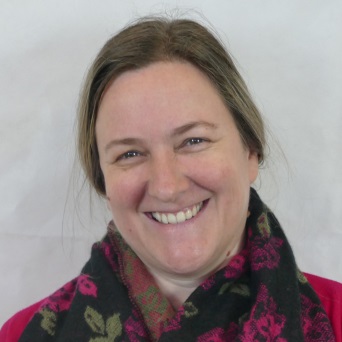 